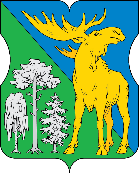 СОВЕТ ДЕПУТАТОВМУНИЦИПАЛЬНОГО ОКРУГА ЛОСИНООСТРОВСКИЙРЕШЕНИЕ 22 декабря 2021 г.  № 12/8-СДОб утверждении плана работы Совета депутатов муниципального округа Лосиноостровский на              1 квартал 2022 года      В соответствии с частью 1.1 статьи 35 Федерального закона от 6 октября 2003 года № 131-ФЗ «Об общих принципах организации местного самоуправления в Российской Федерации», частью 13 статьи 12 Закона города Москвы от 6 ноября 2002 года № 56 «Об организации местного самоуправления в городе Москве», частью 6 статьи 5 Устава муниципального округа Лосиноостровский в городе Москве, Совет депутатов муниципального округа Лосиноостровский решил:      1. Утвердить план работы Совета депутатов муниципального округа Лосиноостровский на 1 квартал 2022 года (приложение).      2. Опубликовать настоящее решение в бюллетене «Московский муниципальный вестник» и разместить на официальном сайте муниципального округа Лосиноостровский в информационно-телекоммуникационной сети Интернет.      3. Настоящее решение вступает в силу со дня его принятия.      4. Контроль за выполнением настоящего решения возложить на главу муниципального округа Лосиноостровский Федорову А.А.Глава муниципального округа Лосиноостровский                                                                 А.А. Федорова                                                                                                                                                                                                    Приложение                                                                                                    к решению Совета депутатов                                                                                                    муниципального округа Лосиноостровский                                                                                                   от 22 декабря 2021 г.  № 12/8-СДПЛАНРАБОТЫ СОВЕТА ДЕПУТАТОВ МУНИЦИПАЛЬНОГООКРУГА ЛОСИНООСТРОВСКИЙ НА 1 КВАРТАЛ 2022 ГОДА         Глава муниципального          округа Лосиноостровский                                                                                                             А.А. ФедороваДата проведенияМероприятияОтветственный исполнитель12319.01.20221. Об информации руководителя ГБУ города Москвы «Многофункциональный центр предоставления государственных услуг района Лосиноостровский» о работе по обслуживанию населения муниципального округа Лосиноостровский за 2021 год.Исполняющий обязанности руководителя ГБУ г. Москвы «Многофункциональный центр     предоставления государственных услуг    района Лосиноостровский» Фомин Д.А.2. Об отчете главы муниципального округа Лосиноостровский о результатах своей деятельности, деятельности администрации муниципального округа Лосиноостровский, в том числе о решении вопросов, поставленных Советом депутатов муниципального округа Лосиноостровский за 2021 год.Глава муниципального округа Лосиноостровский Федорова А.А.3. Об итогах осеннего призыва 2021 года граждан Российской Федерации, проживающих в Лосиноостровском районе на военную службу в Вооруженные Силы Российской Федерации.Глава муниципального округа Лосиноостровский Федорова А.А.16.02.20221. Об информации директора государственного бюджетного учреждения «Территориальный Центр социального обслуживания «Ярославский» о работе филиала «Лосиноостровский» за 2021 год.Директор ГБУ «Территориальный Центр социального обслуживания «Ярославский» Васильева Е.И.1232. Об информации директора ГБУ «Жилищник Лосиноостровского района» о работе учреждения за 2021 год.Директор ГБУ «Жилищник Лосиноостровского района» Филякин А.А.3. Об отчете главы управы Лосиноостровского района города Москвы о результатах деятельности управы района за 2021 год.Глава управы Лосиноостровского района Леонов Р.А.16.03.20221. Об информации главного врача ГБУЗ города Москвы «Городская поликлиника № 218 Департамента здравоохранения города Москвы» о работе филиала № 3 за 2021 год.Главный врач ГБУЗ города Москвы «Городская поликлиника № 218 Департамента здравоохранения города Москвы» Парсаданян Н.Э.2. Об информации исполняющего обязанности главного врача Государственного бюджетного учреждения здравоохранения города Москвы «Детская городская поликлиника № 11 Департамента здравоохранения города Москвы» о работе филиала № 1 за 2021 год.Исполняющий обязанности главного врача ГБУЗ города Москвы «Детская городская поликлиника № 11Департамента здравоохранения города Москвы» Менькина Н.М.3. О согласовании ежеквартального сводного районного календарного плана по досуговой, социально-воспитательной, физкультурно-оздоровительной и спортивной работе с населением по месту жительства на 2 квартал 2022 года.Заместитель главы управы Лосиноостровского района Машкина И.А.4. Об утверждении плана работы Совета депутатов муниципального округа Лосиноостровский на 2 квартал 2022 года.Глава муниципального округа Лосиноостровский Федорова А.А.5. Об утверждении графика приема граждан депутатами Совета депутатов муниципального округа Лосиноостровский на 2 квартал 2022 года.Глава муниципального округа Лосиноостровский Федорова А.А.